Насвай - это беда!                                                                  В настоящее время насвай является общедоступным веществом, в отличие от сигарет и спиртных напитков, продажа которых разрешена только лицам, достигшим 18 лет. Кроме того, он отличается низкой ценой, - его стоимость ниже, чем у сигарет. Согласно опросам подростков из разных школ, большинство из них употребляет насвай только для того, чтобы бросить курить. Но, согласно результатам тех же опросов, практически не существует примеров того, что после отказа от сигарет, подросток смог бы отказаться и от употребления этого наркотического вещества. В подавляющем большинстве случаев он все равно в итоге возвращался к одной из этих вредных привычек.Еще одной особенностью насвая является то, что практически невозможно выделить в толпе человека, который даже в данный момент его употребляет. Это вещество не требует подкожных или внутривенных инъекций, глотания таблеток или чего-то подобного. Достаточно одну его небольшую по объему порцию положить за губу или под язык, после чего ждать наступления эффекта, обусловленного его действием. Данный эффект заключается в непродолжительном (не более 5-7 минут) легком расслаблении и помутнении в глазах. Далее употребление насвая может вызвать приступы тошноты, головную боль, расстройство желудка и образование волдырей на губах.Длительное употребление данного наркотика может вызывать привыкание.Безобидная, на первый взгляд, привычка может привести к хроническим заболеваниям и преждевременной смерти.   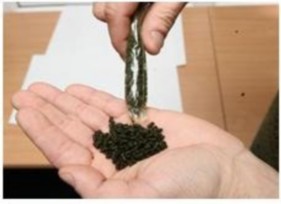 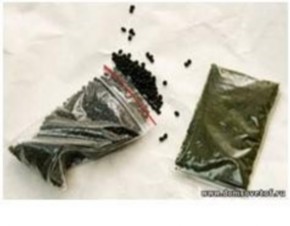      Из чего делают насвай? В настоящее время основным компонентом насвая являются простая махорка или табак. Ранее использовалось табакоподобное растение «нас», которое и дало название этому веществу. Помимо табака, в состав насвая входит гашеная известь, зола различных растений, смесь из верблюжьего кизяка или куриного помета, в некоторых случаях - масло. Отвращение вызывает сам состав этого зелья, а уж необходимость брать его в рот...Кстати, небольшая деталь. Куриный помет при поливе им огородов всегда предварительно смешивается с водой для того, чтобы исключить повреждение растений, которые могут сгореть. А ведь в состав насвая куриный помет вносится как есть, без каких-либо разбавлений.Сами прекрасно понимаете, что состав насвая просто отвратителен, и запах он имеет соответствующий.В отличие от табака, который наносит первый удар по легким человека, насвай, всасывается в слизистые оболочки, что может нанести гораздо больший вред организму подростка.       Чем вреден насвай и каковы последствия его употребления Насвай вызывает никотиновую зависимость, а это значит, что организм человека будет постоянно требовать насвай или человек станет курильщиком.Никотин вызывает сужение всех сосудов из-за чего мозг, сердце и другие органы начинают испытывать кислородное голодание. Под действие никотина стенка сосудов истончается и может развиться инсульт. Сердце употребляющего насвай работает как у спортсмена, только из-за суженых сосудов не получает достаточно кислорода, а это приводит к постепенному износу сердечной мышцы и развитию инфаркта.Насвай вызывает рак!Насвай вызывает заболевания зубов такие как: пародонтоз, кариес и др.Насвай вызывает гастрит и может приводить к язве желудка.Кроме того кустарный способ изготовления насвая не гарантирует чистоты продукта, поэтому инфекционные заболевания (например, гепатит) спутники употребляющих насвай.Нередко в насвай добавляют другие психоактивные вещества, поэтому может развиться зависимость от других веществ.Подростки употребляющие насвай не способны должным образом усваивать учебный материал, у них серьезные проблемы с памятью, постоянная растерянность.У подростков употребляющих насвай отмечаются изменения личности, нарушения психики.Подростки, которые стали регулярно употреблять насвай, вскоре могут перейти на более тяжелые наркотики.У людей, которые употребляют насвай, отмечены нарушения в детородной функции. По данным института медицинских проблем АН: Насвай приводит к бесплодию, и восстановить нарушенные детородные функции практически невозможно.Потребители насвая – «игрушки» в руках торговцев.Производители насвая для большей «привязки» покупателей часто добавляют в эфедрин, эфедрон и др., а это приводит к еще большей зависимости. Помимо никотиновой зависимости развивается и другая химическая зависимость, которая как утверждают наркологи, лечится очень тяжело.Насвай нередко содержит в своем составе тяжелые металлы (кадмий, свинец), а это приводит к токсическому поражению печени и почек.Как бросить употреблять насвай?Бросайте эту гадость немедленно!Подумайте о своих родителях, которые вас очень любят и хотят видеть счастливыми.Подумайте о том, что в мире столько всего интересного, что вы просто можете не успеть увидеть или пропустите в наркотическом угаре – удивительные путешествия, спортивные соревнования, вечеринки с друзьями, прогулки под Луной с любимой девушкой, создание семьи и рождение ваших собственных деток…  Прежде всего, не стоит искать заменители насваю, например, сигареты или никотиновый пластырь, которые не смогут полностью излечить вас от этой вредной привычки.  Нужно принять решение, волевое решение настоящего мужчины!Не верьте тому, кто говорит, что насвай – это модно.Насвай – это зависимость, вы уже не принадлежите себе, вы принадлежите этому вонючему зелью из куриных какашек.    Модно быть независимым, сильным и успешным!  Сначала вам  необходимо выбросить все шарики насвая, которые есть у вас в наличии,  а затем собрать всю свою волю и просто отказаться от употребления зеленых шариков. Да, в первое время организм будет требовать данное зелье, так как привыкание к нему очень быстрое. Возможно, у вас  повысится аппетит или раздражительность, также может возникнуть бессонница, но необходимо строго следовать правилу и не принимать никаких видов никотина. Лучше всего на время отказа от насвая заняться физическими упражнениями, каким-то спортом, что позволит быстрее избавиться от вредной привычки.  Как правило, излечение от употребления насвая происходит за 2 – 3 недели, а дальнейшая жизнь будет зависеть только от вас. Поддерживая здоровый образ жизни, вы сможете получать намного больше удовольствия, чем, употребляя наркотики.  Ещё несколько слов родителямУважаемые родители! Подростковый возраст – это очень серьёзный стресс для ребёнка, многие дети переживают тяжело этот период. Даже если вы очень загружены на работе, устали, болит голова и прочие проблемы – найдите время для ребёнка. Каким бы он ни был самостоятельным и независимым, ему нужна ваша поддержка и помощь. Проводите с ним больше времени – устраивайте пикники, походы в кино, поощрайте его занятия спортом, посещение кружков. Прежде всего, уважайте его как личность, говорите с ним на равных, и тогда у ребёнка не будет от вас секретов, он будет уверенным в себе и не ему не нужно будет доказывать, что он уже взрослый такими способами, как курение или употребление наркотиков.